Ciekawe książki dla dzieci. "W twoich rękach książki nigdy się nie nudzą"  	Drugiego kwietnia obchodzimy Międzynarodowy Dzień Książki dla Dzieci. Święto to wypada co roku w rocznicę sławnego baśniopisarza Hansa Christiana Andersena i zostało ustanowione, aby promować piękną literaturę oraz grafikę dla młodego czytelnika. Dzień ten jest jednocześnie rocznicą urodzin Hansa Christiana Andersena, duńskiego pisarza i poety, który znany jest przede wszystkim ze swojej twórczości baśniopisarskiej. Autor ten stworzył takie utwory jak "Brzydkie kaczątko", "Calineczka", "Dziewczynka z zapałkami", "Królowa Śniegu" czy "Księżniczka na ziarnku grochu".Międzynarodowy Dzień Książki dla Dzieci został ustanowiony w 1967 roku przez Międzynarodową Izbę ds. Książek dla Młodych Ludzi. Od tamtego czasu co roku inne państwo jest gospodarzem oficjalnych obchodów tego święta. Polska była organizatorem w 1980 roku, w tym roku rolę tę pełni Litwa. Przywilejem gospodarza Międzynarodowego Dnia Książek dla Dzieci jest decydowanie o temacie obchodów oraz zaproszenie wybitnego autora, by napisał wiadomość do dzieci z całego świata oraz znanego ilustratora, aby zaprojektował plakat. Autorem tegorocznego listu do dzieci całego świata oraz plakatu jest Kęstutis Kasparavicius.“Książki pomagają nam porzucić pośpiech, uczą nas zauważania rzeczy, zapraszają nas – lub nawet zmuszają, abyśmy usiedli choć na chwilę. Bo przecież gdy czytamy książkę, zwykle siedzimy, trzymając je w ręce. (...) Jestem pewny, że w twoich rękach książki nigdy się nie nudzą. Ktoś kto lubi czytać – nieważne, czy dziecko, czy dorosły – jest o wiele bardziej interesujący, niż ten kogo nie obchodzą książki, kto spieszy się, żyje zgodnie z ruchem wskazówek zegara, kto nigdy nie ma czasu, aby przysiąść, kto nie zauważa tego, co go otacza”. -  czytamy w liście napisanym przez litewskiego pisarza i ilustratora. Polska Sekcja IBBYof IBBY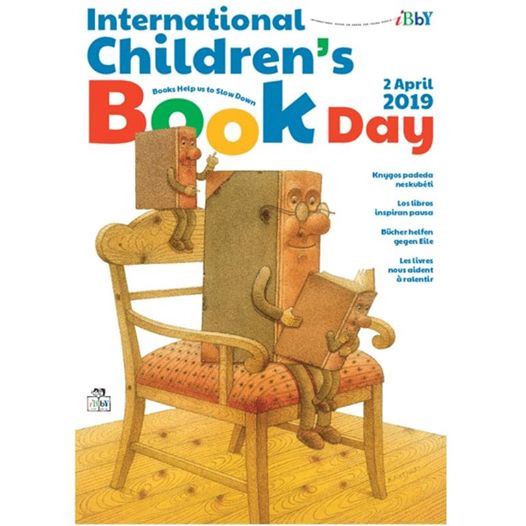 Nasz dzień, wszystkiego najlepszego! 2 kwietnia obchodzimy Międzynarodowy Dzień Książki dla Dzieci (od 1967 r.). Każdego roku inna sekcja IBBY jest gospodarzem tego święta. W tym roku wiadomość do dzieci wysyła litewska sekcja. Autorem listu i plakatu jest Kęstutis Kasparavičius (jego książki wydało Wydawnictwo EZOP). Tegoroczne hasło brzmi "Books help us to slow down".)Treść listu w wersji angielskiej i polskiej na http://www.ibby.pl/?p=5689Dzień Książki dla Dzieci | EKO Kalendarzhttps://www.ekokalendarz.pl/kategoria/swieta/dzien-ksiazki-dla-dzieci/80 książek dla dzieci od roku do 8 lat. Jak wybrać najlepszą?https://tylkodlamam.pl/80-najlepszych-ksiazek-dla-dzieci/Ciekawe książki dla dzieci od 0 do 10 lat. | Matajahttps://mataja.pl/2019/04/ciekawe-ksiazki-dla-dzieci-od-0-do-10-lat/Najlepsze bajki i książki dla dzieci - 17 propozycji - Blog Ojciechttps://www.blogojciec.pl/dzieci/najlepsze-bajki-ksiazki-dla-dzieci-przedszkolaka20 najlepszych książek dla dzieci (2015, 2016) | Rodzina bez granichttps://thefamilywithoutborders.com/pl/20-najlepszych-ksiazek-dla-dzieci-2015-12-15/Cała Polska czyta dzieciom - książki dla dzieci 8-10 lat, Czas Dziecihttps://czasdzieci.pl/ksiazki/nagrody,ksiazek,nagroda,1604a-cala_polska_czyta.html10 najlepszych książek dla najmłodszych - Natulihttps://natuli.pl/10-najlepszych-ksiazek-dla-najmlodszychPrzewodnik po dobrych książkach - Rodzinne Czytaniehttp://www.rodzinneczytanie.pl/przewodnik7 TYTUŁÓW DLA DZIECI, KTÓRE NIE LUBIĄ CZYTAĆ KSIĄŻEK ...https://zabawkator.pl/2017/01/05/7-tytulow-dla-dzieci-ktore-nie-lubia-czytac-ksiazek/Oto najlepsze książki dla młodych czytelników 2019 - Granice.plhttps://www.granice.pl/news/najlepsze-ksiazki-dla-dzieci-i-mlodziezy-2019/83910 wartościowych książek o ekonomii i finansach dla dzieci i rodzicówhttps://czegoijaksieuczyc.pl/10-ksiazek-o-ekonomii-dla-dzieci-i-rodzicow/Dzień Głośnego Czytania. Ciekawe książki do czytania dzieciom ...https://www.coprzeczytac.pl/dzien-glosnego-czytania-ciekawe-ksiazki-do-czytania-dzieciom/Miłej lektury!